PHS OTHER SUPPORTFor All Application Types – DO NOT SUBMIT UNLESS REQUESTEDThere is no "form page" for reporting Other Support. Information on Other Support should be provided in the format shown below.*Name of Individual: Anderson, R.R.Commons ID: AndersonRROther Support – Project/ProposalACTIVE*Title: Chloride and Sodium Transport in Airway Epithelial CellsMajor Goals: The major goals of this project are to define the biochemistry of chloride and sodium transport in airway epithelial cells and clone the gene(s) involved in transport.*Status of Support: ActiveProject Number: 2 R01 HL 00000 - 13Name of PD/PI: Anderson, R.R.*Source of Support: NHLBI*Primary Place of Performance: The University of Texas Health Science Center at HoustonProject/Proposal Start and End Date: (MM/YYYY) (if available): 03/2021 – 02/2026* Total Award Amount (including Indirect Costs): $1,492,232* Person Months (Calendar/Academic/Summer) per budget period.*Title: Ion Transport in LungsMajor Goals: The major goal of this project is to study chloride and sodium transport in normal and diseased lungs.*Status of Support: ActiveProject Number: 5 R01 HL 00000-07Name of PD/PI: Baker, J.B.*Source of Support: NHLBI/University of California, Los Angeles*Primary Place of Performance: The University of Texas Health Science Center at HoustonProject/Proposal Start and End Date: (MM/YYYY) (if available): 04/2017 – 03/2023* Total Award Amount (including Indirect Costs): $981,736* Person Months (Calendar/Academic/Summer) per budget period.*Title: Clinical Trial Study TitleMajor Goals: Site to enroll patients into study and conduct visits *Status of Support: ActiveProject Number: 45-MT-3463Name of PD/PI: Smith, John*Source of Support: Eli Lilly & Company*Primary Place of Performance: The University of Texas Health Science Center at HoustonProject/Proposal Start and End Date: (if available): 06/26/2022- 06/26/2026 *Total Award Amount (including Indirect Costs): $ per patient enrolled*Person Months (Calendar/Academic/Summer) per budget period.*Title: Ion Transport in LiverMajor Goals: The major goal of this project is to study chloride and sodium transport in normal and diseased liver.*Status of Support: ActiveProject Number: Presidential Collaborative AwardName of PD/PI: Baker, J.B.*Source of Support: The University of Texas Health Science Center at Houston*Primary Place of Performance: The University of Texas Health Science Center at HoustonProject/Proposal Start and End Date: (MM/YYYY) (if available): 04/2017 – 03/2024* Total Award Amount (including Indirect Costs): $481,745* Person Months (Calendar/Academic/Summer) per budget period.PENDING*Title: Liposome Membrane Composition and Function Major Goals: The major goals of this project are to define biochemical properties of liposome membrane components and maximize liposome uptake into cells.*Status of Support: PendingProject Number: DCB 950000Name of PD/PI: Anderson, R.R.*Source of Support: National Science Foundation*Primary Place of Performance: The University of Texas Health Science Center at HoustonProject/Proposal Start and End Date: (MM/YYYY) (if available): 10/2021 – 09/2023* Total Award Amount (including Indirect Costs): $262,921* Person Months (Calendar/Academic/Summer) per budget period.IN-KIND*Summary of In-Kind Contribution: Post-doctoral fellow, Dr. John Smith, who conducts research activities in the Anderson lab. Salary supported by Oxford University. *Status of Support: Active *Primary Place of Performance: The University of Texas Health Science Center at HoustonProject/Proposal Start and End Date (MM/YYYY) (if available):*Person Months (Calendar/Academic/Summer) per budget period: N/A*Estimated Dollar Value of In-Kind Information: $80,000*Summary of In-Kind Contribution: Cell line XYZ provided by Dr. Jennifer Smith at Cornell University. *Status of Support: Active *Primary Place of Performance: The University of Texas Health Science Center at HoustonProject/Proposal Start and End Date (MM/YYYY) (if available):*Person Months (Calendar/Academic/Summer) per budget period: N/A*Estimated Dollar Value of In-Kind Information: estimate $1,000*Summary of In-Kind Contribution: C57BL/6-ABC1tm1jbp mice provided by Dr. Joseph Jones at the University of Texas at Austin.*Status of Support: Active *Primary Place of Performance: The University of Texas Health Science Center at HoustonProject/Proposal Start and End Date (MM/YYYY) (if available):*Person Months (Calendar/Academic/Summer) per budget period: N/A*Estimated Dollar Value of In-Kind Information: estimate $4,000PARTICIPATION IN ACTIVE FOREIGN AWARDS/ENTITIES *Title: Liposome Membrane Composition and Function Major Goals: The major goals of this project are to define biochemical properties of liposome membrane components and maximize liposome uptake into cells.*Status of Support: PendingProject Number: DCB 950000Name of PD/PI: Anderson, R.R.*Source of Support: World Health Organization*Primary Place of Performance: Universite Sorbonne Paris Cite - USPCProject/Proposal Start and End Date: (MM/YYYY) (if available): 10/2021 – 09/2023* Total Award Amount (including Indirect Costs): $262,921* Person Months (Calendar/Academic/Summer) per budget period.SECONDARY FACULTY APPOINTMENTSUniversity of Texas MD Anderson Cancer CenterHouston, TXAdjunct ProfessorUniversite Sorbonne Paris Cite - USPCParis, FranceAdjunct Professor*Overlap (summarized for each individual):There is scientific overlap between aim 2 of NSF DCB 950000 and aim 4 of the application under consideration. If both are funded, the budgets will be adjusted appropriately in conjunction with agency staff.I, PD/PI or other senior/key personnel, certify that the statements herein are true, complete and accurate to the best of my knowledge, and accept the obligation to comply with Public Health Services terms and conditions if a grant is awarded as a result of this application. I am aware that any false, fictitious, or fraudulent statements or claims may subject me to criminal, civil, or administrative penalties.*Signature:  	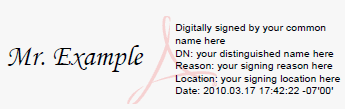 Date:  		March 17, 2022Year (YYYY)Person Months (##.##)1.  20223.6 calendar 2.  2023 3.6 calendar 3.  20243.6 calendar 4.  20253.6 calendar5.  20263.6 calendarYear (YYYY)Person Months (##.##)4.  2022 1.2 calendar 5.  20231.2 calendar YearPerson Months1.  20220.0 calendar2.  20230.0 calendar3.  20240.0 calendar4.  20250.0 calendarYear (YYYY)Person Months (##.##)4.  2022 .6 calendar 5.  2023.6 calendar Year (YYYY)Person Months (##.##)1.  20222.4 calendar 2.  20232.4 calendar Year (YYYY)Person Months (##.##)1.  20222.4 calendar 2.  20232.4 calendar 